РОЗПОРЯДЖЕННЯМІСЬКОГО ГОЛОВИм. СумиУ зв’язку з поширенням у ЗМІ інформації, яка шкодить авторитету служби в органах місцевого самоврядування та викликає значний суспільний резонанс, відповідно до постанови Кабінету Міністрів України від 13.06.2000 № 950 «Про затвердження Порядку проведення службового розслідування стосовно осіб, уповноважених на виконання функцій держави або місцевого самоврядування, та осіб, які для цілей Закону України «Про запобігання корупції» прирівнюються до осіб, уповноважених на виконання функцій держави або місцевого самоврядування», керуючись пунктом 20 частини четвертої статті 42 Закону України «Про місцеве самоврядування в Україні»:1. Провести службове розслідування стосовно начальника управління державного архітектурно-будівельного контролю Сумської міської ради Довбні А.М. щодо можливого недодержання ним законодавства про службу в органах місцевого самоврядування, антикорупційного законодавства.2. Для проведення службового розслідування створити комісію з проведення службового розслідування та затвердити її персональний склад згідно з додатком. Встановити, що комісія приймає рішення більшістю голосів від її загального складу. 3. Комісії приступити до роботи 21 травня 2020 року. Встановити термін роботи комісії до 29 травня 2020 року. У випадках, передбачених абзацом 3 пункту 3 Порядку проведення службового розслідування стосовно осіб, уповноважених на виконання функцій держави або місцевого самоврядування, затвердженого постановою Кабінету Міністрів України від 13.06.2000 № 950, термін роботи комісії та дата подання акту службового розслідування продовжується на відповідний строк. Інформацію про роботу комісії надавати особисто Сумському міському голові.4. Відсторонити начальника управління державного архітектурно-будівельного контролю Сумської міської ради Довбню А.М. від виконання посадових обов’язків з 21 травня 2020 року на час проведення службового розслідування.5. Під час проведення службового розслідування комісія здійснює права передбачені пунктом 6 постанови Кабінету Міністрів України від 13.06.2000 № 950.6. Організацію діяльності комісії покласти на секретаря комісії.7. Контроль за виконанням даного розпорядження залишаю за собою. Міський голова		                                                   О.М. ЛисенкоАнтоненко 70-06-22Розіслати: до справи, членам комісії, Довбні А.М.Додаток                                                                           до розпорядження міського голови від   15.05.2020 №  130  -РСКЛАДкомісії з проведення службового розслідування стосовно начальника управління державного архітектурно-будівельного контролю Сумської міської ради Довбні А.М.Начальник відділу організаційно-кадрової роботи					А.Г. Антоненко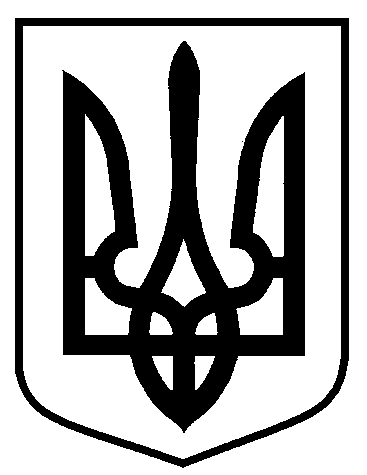 від   15.05.2020 №  130  -РПро проведення службового розслідування стосовно начальника управління державного архітектурно-будівельного контролю Сумської міської ради Довбні А.М.ПакСтепан Якович–заступник міського голови, керуючий справами виконавчого комітету, голова комісії;МошаЛариса Валентинівна–начальник відділу протокольної роботи та контролю Сумської міської ради, секретар комісіїЧлени комісії:Члени комісії:Члени комісії:ВолонтирецьВіктор Мефодійович–член виконавчого комітету Сумської міської ради;Сердюк Лариса Василівна–завідувач сектору кадрового забезпечення відділу організаційно-кадрової роботи Сумської міської ради;ЧайченкоОлег Володимирович–начальник правового управління Сумської міської ради;